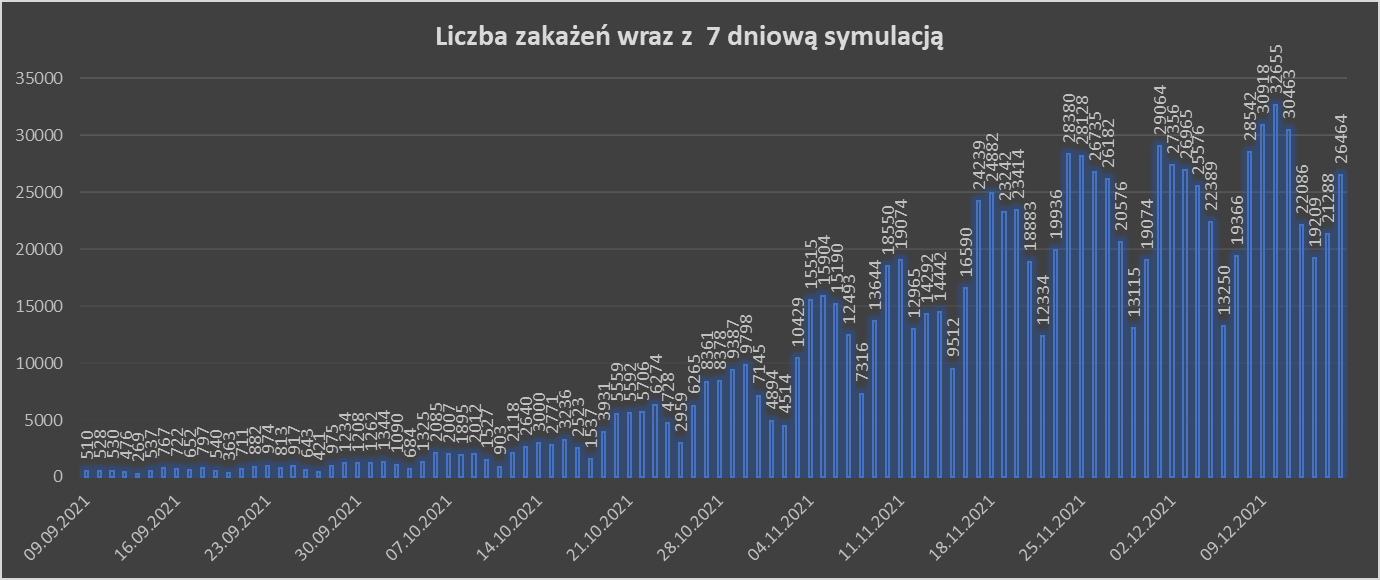 Wykres 1. Przedstawia liczbę zakażeń w dniach  09.09.2021- 08.12.2021 wraz z 7- dniową symulacją.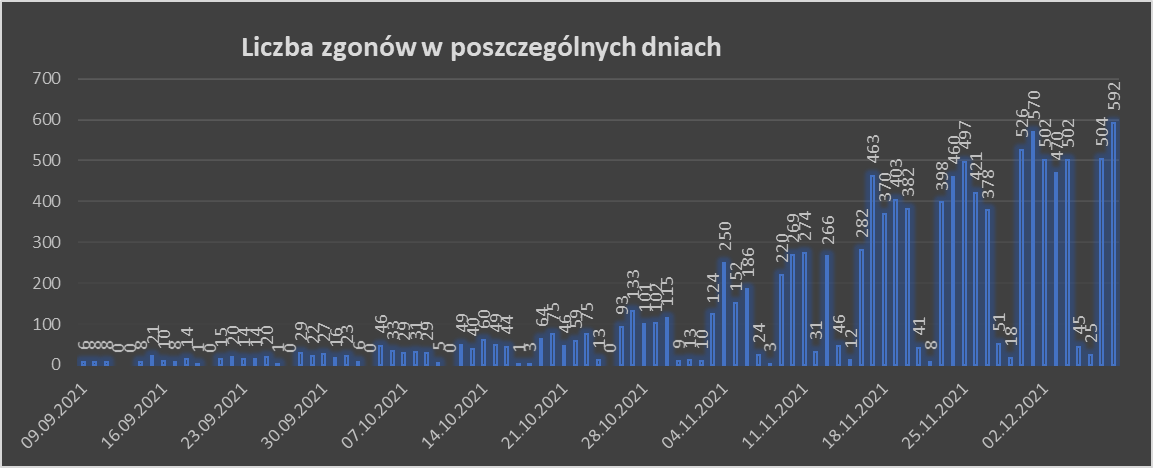 Wykres 2. Przedstawia liczbę zgonów w dniach  09.09.2021- 08.12.2021.Tab.1. Przedstawia dzienną liczba zakażeń i zgonów w dniach 09.09.2021-08.12.2021Tab.2. Przedstawia symulację liczby zakażeń na najbliższe 7 dni. Od 09.12.2021-15.12.2021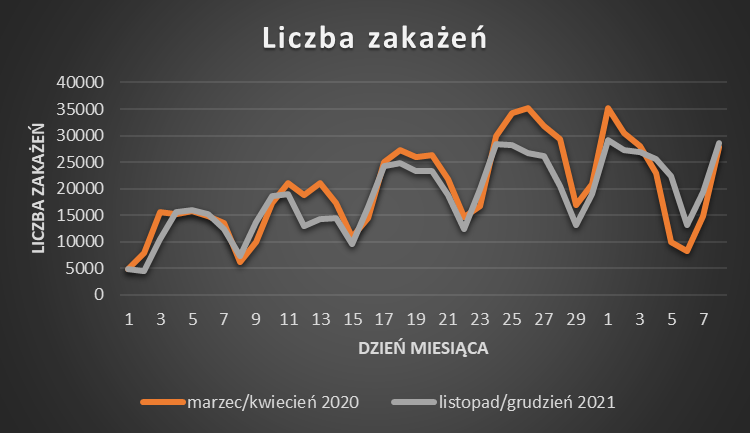 Wykres 3. Przedstawia porównanie zakażeń w marcu oraz kwietniu podczas 3 fali i listopadzie oraz grudniu podczas 4 fali.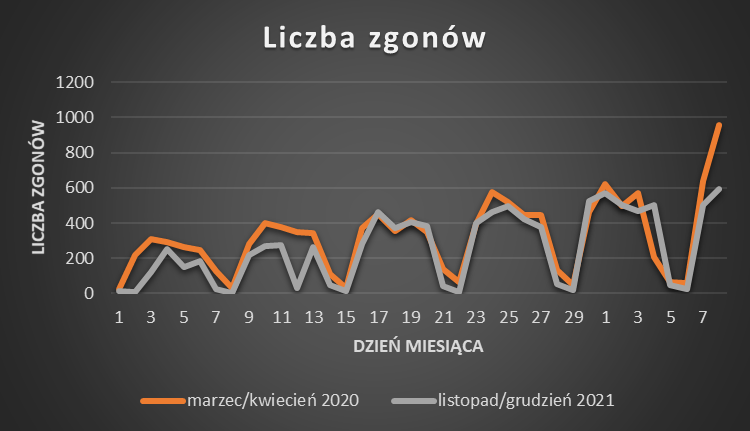 Wykres 4. Przedstawia porównanie liczby zgonów w marcu oraz kwietniu podczas 3 fali i listopadzie oraz grudniu podczas 4 fali.DzieńZakażeniaZgony09.09.2021510610.09.2021528811.09.2021530812.09.2021476013.09.2021269014.09.2021537815.09.20217672116.09.20217221017.09.2021652818.09.20217971419.09.2021540120.09.2021363021.09.20217111522.09.20218822023.09.20219741424.09.20218131425.09.20219172026.09.2021643127.09.2021421028.09.20219752929.09.202112342230.09.202112082701.10.2021126216DzieńZakażeniaZgony02.10.202113442303.10.20211090604.10.2021684005.10.202113254606.10.202120853307.10.202120072908.10.202118953109.10.202120122910.10.20211527511.10.2021903012.10.202121184913.10.202126404014.10.202130006015.10.202127714916.10.202132364417.10.20212523118.10.20211537319.10.202139316420.10.202155597521.10.202155924622.10.202157065923.10.202162747524.10.2021472813DzieńZakażeniaZgony25.10.20212959026.10.202162659327.10.2021836113328.10.2021837810129.10.2021938710230.10.2021979811531.10.20217145901.11.202148941302.11.202145141003.11.20211042912404.11.20211551525005.11.20211590415206.11.20211519018607.11.2021124932408.11.20217316309.11.20211364422010.11.20211855026911.11.20211907427412.11.2021129653113.11.20211429226614.11.2021144424615.11.202195121216.11.202116590282DzieńZakażeniaZgony17.11.20212423946318.11.20212488237019.11.20212324240320.11.20212341438221.11.2021188834122.11.202112334823.11.20211993639824.11.20212838046025.11.20212812849726.11.20212673542127.11.20212618237828.11.2021205765129.11.2021131151830.11.20211907452601.12.20212906457002.12.20212735650203.12.20212696547004.12.20212557650205.12.2021223894506.12.2021132502507.12.20211936650408.12.202128542592DzieńZakażenia09.12.20213091810.12.20213265511.12.20213046312.12.20212208613.12.20211920914.12.20212128815.12.202126464